ИСПОЛНИТЕЛЬ:Главный инспектор попланированию и формированию бюджета                                            __________________     Л.В. Гайворонскаятел. 89025760245СОГЛАСОВАНО:Зам главы городского поселения __________  ___________ М.М. МельниковаГлавный специалист поюридическим вопросам инотариальным действиям                        __________________    Л.С. Цубикова  РАССЫЛКА:1 экз. – в дело;2 экз. – печать;3 экз. – сайт;4 экз. – прокуратура;5 экз. – регистр;6 экз. – КСП.
Электронная версия правового акта и приложений к нему соответствует бумажному носителю.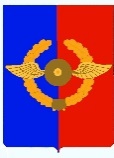 Российская ФедерацияАДМИНИСТРАЦИЯ Среднинского городского поселенияУсольского муниципального районаИркутской областиП О С Т А Н О В Л Е Н И Е От 18.08.2022 г.                                                                                                  № 70р.п. СреднийО внесении изменений в муниципальную программу «Устойчивое развитие экономической базы городского поселения Среднинского муниципального образования на 2020-2026 годы», утвержденную постановлением администрации городского поселения от 30.12.2019 г. № 101 (в редакции от 04.08.2020 г. № 44, от 19.04.2021 г. № 29, от 21.12.2021г. № 90, от 26.04.2022г. № 32)В связи с необходимостью корректировки финансирования основных мероприятий муниципальной программы «Устойчивое развитие экономической базы городского поселения Среднинского муниципального образования на 2020-2026 годы», руководствуясь ст. 179 Бюджетного кодекса Российской Федерации, в соответствии с Порядком разработки, утверждения и реализации муниципальных программ Среднинского муниципального образования, утверждённым постановлением от 02.11.2017 года № 76, руководствуясь ст.ст. 23, 47 Устава Среднинского муниципального образования, Администрация Среднинского городского поселения Усольского муниципального района Иркутской областиП О С Т А Н О В Л Я Е Т:1.Внести в муниципальную программу «Устойчивое развитие экономической базы городского поселения Среднинского муниципального образования на 2020-2026 годы», утвержденную постановлением администрации городского поселения от 30.12.2019 г. № 101 (в редакции от 04.08.2020 г. № 44, от 19.04.2021 г. № 29, от 21.12.2021г. № 90, от 26.04.2022г. № 32) (далее – Программа), следующие изменения:1.1.В паспорте Программы раздел «Ресурсное обеспечение муниципальной программы» изложить в новой редакции:1.2. Раздел 5 Ресурсное обеспечение Программы изложить в новой редакции:Финансирование муниципальной программы осуществляется за счет средств бюджета Среднинского городского поселения Усольского муниципального района Иркутской области. Общий объем финансирования составляет: 111 832,35 тыс. рублей, в том числе: 2020 год –  16 762,90 тыс. рублей;2021 год –  16 323,04 тыс. рублей;2022 год –  16 641,23 тыс. рублей2023 год -   15 569.37 тыс. рублей2024 год -   14 581,91 тыс. рублей2025 год -   15 976,95 тыс. рублей2026 год -   15 976,95 тыс. рублей1.3. Ресурсное обеспечение реализации Программы за счет средств бюджета Среднинского городского поселения Усольского муниципального района Иркутской области изложить в новой редакции в Таблице 1 к Программе (прилагается – Приложение).1.4. Прогнозная (справочная) оценка ресурсного обеспечения реализации муниципальной программы за счет всех источников финансирования «Устойчивое развитие экономической базы городского поселения Среднинского муниципального образования» на 2020–2026 годы изложить в новой редакции в Таблице 2 (прилагается – Приложение).	1.5. Прогнозная (справочная) оценка ресурсного обеспечения реализации подпрограммы за счет всех источников финансирования «Обеспечение деятельности администрации городского поселения Среднинского муниципального образования» на 2020-2026 годы изложить в новой редакции в Таблице 2.2 (прилагается – Приложение).1.6. В подпрограмме II. «Обеспечение деятельности администрации городского поселения Среднинского муниципального образования» на 2020-2026 годы в паспорте подпрограммы раздел «Ресурсное обеспечение подпрограммы» изложить в новой редакции:1.7. Ресурсное обеспечение реализации подпрограммы II за счет средств бюджета городского поселения Среднинского муниципального образования изложить в новой редакции в Таблице 2.1 (прилагается – Приложение).1.8. Прогнозная (справочная) оценка ресурсного обеспечения реализации подпрограммы за счет всех источников финансирования «Обеспечение деятельности администрации городского поселения Среднинского муниципального образования" на 2020-2026 годы» изложить в новой редакции в Таблице 2.2 (прилагается – Приложение).2. Учесть данные изменения при финансировании мероприятий муниципальной программы.3. Опубликовать настоящее постановление в газете «Информационный бюллетень Среднинского муниципального образования» и разместить в сетевом издании «Официальный сайт городского поселения Среднинского муниципального образования» в информационно-телекоммуникационной сети Интернет (http: srednyadm.ru).4. Настоящее постановление вступает в силу со дня его официального опубликования.5. Контроль за исполнением настоящего постановления оставляю за собой.И.о. главы Среднинского городского поселенияУсольского муниципального района                                           М.М. МельниковаПриложение к постановлению администрации Среднинского городского поселения Усольского муниципального района Иркутской области                                                         от 18.08.2022 г. № 70                                                                                       Таблица 1К муниципальной программе «Устойчивое развитие экономической базы городского поселения Среднинского муниципального образования на 2020-2026 годы»Ресурсное обеспечение реализации муниципальной программы за счет средств бюджета Среднинского городского поселения Усольского муниципального района Иркутской области «Устойчивое развитие экономической базы городского поселения Среднинского муниципального образования» на 2020-2026 годыТаблица 2К муниципальной программе «Устойчивое развитие экономической базы городского поселения Среднинского муниципального образования на 2020-2026 годы»Прогнозная (справочная) оценка ресурсного обеспечения реализации муниципальной программы за счет всех источников финансирования«Устойчивое развитие экономической базы городского поселения Среднинского муниципального образования» 2020–2026 годыТаблица 2.1К муниципальной программе «Устойчивое развитие экономической базы городского поселения Среднинского муниципального образования на 2020-2026 годы»Ресурсное обеспечение реализации подпрограммы за счет средств бюджета Среднинского городского поселения Усольского муниципального района Иркутской области  «Обеспечение деятельности администрации городского поселения Среднинского муниципального образования»на 2020-2026 годыТаблица 2.2К муниципальной программе «Устойчивое развитие экономической базы городского поселения Среднинского муниципального образования на 2020-2026 годы»Прогнозная (справочная) оценка ресурсного обеспечения реализации подпрограммы за счет всех источников финансирования«Обеспечение деятельности администрации городского поселения Среднинского муниципального образования на 2020-2026 годы»Ресурсное обеспечение муниципальной программыОбъем бюджетных ассигнований на реализацию муниципальной программы на весь срок ее действия составляет 111 832,35 тыс. руб. Финансирование реализации муниципальной программы осуществляется за счет средств местного бюджета. Объем бюджетных ассигнований нареализацию подпрограмм составляет: Подпрограмма 1. Обеспечение функционирования главы городского поселения на 2020-2026 гг.» – 13 737,67 тыс. руб.;Подпрограмма 2. Обеспечение деятельности администрации городского поселения Среднинского муниципального образования и основных мероприятий программы на 2020-2026гг. – 98 094,68 тыс. руб.;Ресурсное обеспечение муниципальной программыОбщий объем финансирования муниципальной программы за счет средств местного бюджета составит 111 832,35 тыс. руб., в том числе по годам:Ресурсное обеспечение муниципальной программы2020 год – 16 762,90 тыс. руб.Ресурсное обеспечение муниципальной программы2021 год – 16 323,04 тыс. руб.Ресурсное обеспечение муниципальной программы2022 год – 16 641,23 тыс. руб.Ресурсное обеспечение муниципальной программы2023 год – 15 569,37 тыс. руб.Ресурсное обеспечение муниципальной программы2024 год - 14 581,91 тыс. руб.Ресурсное обеспечение муниципальной программы2025 год – 15 976,95 тыс. руб.Ресурсное обеспечение муниципальной программы2026 год – 15 976,95 тыс. руб.Ресурсное обеспечение муниципальной программыСоздание условий для повышения уровня и качества жизни.Создание условий для повышения эффективности финансового управления в целях обеспечения потребностей граждан и общества в муниципальных услугах, увеличения их доступности и качества.Внедрение программно-целевого принципа управления расходами муниципального образования.Совершенствование системы распределения и перераспределения муниципальных финансов.Сокращение уровня (недопущение возникновения) просроченной кредиторской задолженности.Рост качества управления муниципальными финансами и сокращение нарушений бюджетного законодательства.Ресурсное обеспечение подпрограммыОбщий объем финансирования подпрограммы и основных мероприятий за счет средств местного бюджета составит 98 094,68 тыс. руб., в том числе по годам:Ресурсное обеспечение подпрограммы2020 год – 14 793,44 тыс. руб.Ресурсное обеспечение подпрограммы2021 год – 14 353,58 тыс. руб.Ресурсное обеспечение подпрограммы2022 год – 14 681,48 тыс. руб.Ресурсное обеспечение подпрограммы2023 год – 13 609,62 тыс. руб.2024 год - 12 622,16 тыс. руб.2025 год - 14 017,20 тыс. руб.            2026 год - 14 017,20 тыс. руб.№ 
п/пНаименование подпрограммы, мероприятия подпрограммы, отдельного мероприятияОтветственный исполнитель, соисполнителиРасходы Среднинского городского поселения Усольского муниципального района Иркутской области (тыс. руб.), годыРасходы Среднинского городского поселения Усольского муниципального района Иркутской области (тыс. руб.), годыРасходы Среднинского городского поселения Усольского муниципального района Иркутской области (тыс. руб.), годыРасходы Среднинского городского поселения Усольского муниципального района Иркутской области (тыс. руб.), годыРасходы Среднинского городского поселения Усольского муниципального района Иркутской области (тыс. руб.), годыРасходы Среднинского городского поселения Усольского муниципального района Иркутской области (тыс. руб.), годыРасходы Среднинского городского поселения Усольского муниципального района Иркутской области (тыс. руб.), годыРасходы Среднинского городского поселения Усольского муниципального района Иркутской области (тыс. руб.), годы№ 
п/пНаименование подпрограммы, мероприятия подпрограммы, отдельного мероприятияОтветственный исполнитель, соисполнители2020202120222023202420252026Всего1234567891011Муниципальная программа " Устойчивое развитие экономической базы городского поселения Среднинского муниципального образования на 2020-2026 годывсего, в том числе:16762,9016323,0416641,2315569,3714581,9115976,9515976,95111832,35Муниципальная программа " Устойчивое развитие экономической базы городского поселения Среднинского муниципального образования на 2020-2026 годыАдминистрация Среднинского городского поселения Усольского муниципального района16762,9016323,0416641,2315569,3714581,9115976,9515976,95111832,35Подпрограмма 1         "Обеспечение деятельности главы городского поселения Среднинского муниципального образования" на 2020-2026 годывсего, в том числе:1969,461969,461959,751959,751959,751959,751959,7513737,67Подпрограмма 1         "Обеспечение деятельности главы городского поселения Среднинского муниципального образования" на 2020-2026 годыАдминистрация Среднинского городского поселения Усольского муниципального района1969,461969,461959,751959,751959,751959,751959,7513737,67Подпрограмма 1         "Обеспечение деятельности главы городского поселения Среднинского муниципального образования" на 2020-2026 годыАдминистрация Среднинского городского поселения Усольского муниципального района1969,461969,461959,751959,751959,751959,751959,75Мероприятие 1.1             Расходы на выплату главы в целях обеспечения выполнения функций казенными учреждениямивсего, в том числе:1969,461969,461959,751959,751959,751959,751959,7513737,67Мероприятие 1.1             Расходы на выплату главы в целях обеспечения выполнения функций казенными учреждениямиАдминистрация Среднинского городского поселения Усольского муниципального района1969,461969,461959,751959,751959,751959,751959,7513737,67 3.Подпрограмма 2         "Обеспечение деятельности администрации городского поселения Среднинского муниципального образования" на 2020-2026 годыВ том числе:Администрация Среднинского городского поселения Усольского муниципального района14793,4414353,5814681,4813609,6212622,1614017,2014017,2098094,683.1Мероприятие 2.1             Расходы на выплату персоналу в целях обеспечения выполнения функций казенными учреждениямиАдминистрация Среднинского городского поселения Усольского муниципального района9235,419569,8110021,1310021,1310021,1310021,1310021,1368910,873.2Мероприятие 2.2              Закупка товаров, работ и услуг для муниципальных нужд, в т.ч.  Администрация Среднинского городского поселения Усольского муниципального района4816,314209,194101,773218,492231,033596,073596,0725768,93Прочие услуги, работы, в т.ч. диспансеризация муниципальных служащих4775,473777,013840,563158,272171,033536,073536,0724794,48Премии и гранты11,490,000,000,000,000,000,0011,49Профессиональная подготовка, переподготовка и повышение квалификации0,00159,9040,0040,0040,0040,0040,00359,90Уплата налогов, штрафов, сборов28,11270,43220,0020,0020,0020,0020,00598,54обслуживание муниципального долга (% по кредиту)1,241,851,210,220,000,000,004,523.3Основное мероприятие 1 «Обеспечение финансовыми средствами резервного фонда городского поселения Среднинского муниципального образования на 2020-2026годы»Администрация Среднинского городского поселения Усольского муниципального района200,00200,00200,00200,00200,00200,00200,001400,0083.4Основное мероприятие 2 «Информационное обеспечение Среднинского муниципального образования на 2020-2026 годы»Администрация Среднинского городского поселения Усольского муниципального района315,1660,0050,0050,0050,0050,0050,00625,1693.5Основное мероприятие 3 «Осуществление полномочий Российской Федерации в области содействия занятости населения, включая расходы по осуществлению этих полномочий на 2020-2026годы»Администрация Среднинского городского поселения Усольского муниципального района37,98126,00120,00120,00120,00150,00150,00823,9813.6Основное мероприятие 4 «Межбюджетные трансферты бюджетам муниципальных районов из бюджетов поселений и межбюджетные трансферты бюджетам поселений из бюджетов муниципальных районов на осуществление части полномочий по решению вопросов местного значения в соответствии с заключенными соглашениями на 2020-2026г.»Администрация Среднинского городского поселения Усольского муниципального района188,58188,58188,580,000,000,000,00565,74Наименование программы, подпрограммы, ведомственной целевой программы, основного мероприятияОтветственный исполнитель, соисполнители, участники, исполнители мероприятийИсточники финансированияОценка расходов
(тыс. руб.), годыОценка расходов
(тыс. руб.), годыОценка расходов
(тыс. руб.), годыОценка расходов
(тыс. руб.), годыОценка расходов
(тыс. руб.), годыОценка расходов
(тыс. руб.), годыОценка расходов
(тыс. руб.), годыОценка расходов
(тыс. руб.), годыНаименование программы, подпрограммы, ведомственной целевой программы, основного мероприятияОтветственный исполнитель, соисполнители, участники, исполнители мероприятийИсточники финансирования2020 год2021 год2022 год2023 год2024 год2025 год2026 год всего1234567891011 Программа «Устойчивое развитие экономической базы городского поселения Среднинского муниципального образования 2020–2026 годы»всего, в том числе:всего16762,9016323,0416641,2315569,3714581,9115976,9515976,95111832,35 Программа «Устойчивое развитие экономической базы городского поселения Среднинского муниципального образования 2020–2026 годы»всего, в том числе:областной бюджет (ОБ)-------- Программа «Устойчивое развитие экономической базы городского поселения Среднинского муниципального образования 2020–2026 годы»всего, в том числе:средства, планируемые к привлечению из федерального бюджета (ФБ)-------- Программа «Устойчивое развитие экономической базы городского поселения Среднинского муниципального образования 2020–2026 годы»всего, в том числе:местный бюджет (МБ)16762,9016323,0416641,2315569,3714581,9115976,9515976,95111832,35 Программа «Устойчивое развитие экономической базы городского поселения Среднинского муниципального образования 2020–2026 годы»всего, в том числе:иные источники (ИИ)-------- Программа «Устойчивое развитие экономической базы городского поселения Среднинского муниципального образования 2020–2026 годы»Администрация Среднинкого МОвсего16762,9016323,0416641,2315569,3714581,9115976,9515976,95111832,35 Программа «Устойчивое развитие экономической базы городского поселения Среднинского муниципального образования 2020–2026 годы»Администрация Среднинкого МОобластной бюджет (ОБ)-------- Программа «Устойчивое развитие экономической базы городского поселения Среднинского муниципального образования 2020–2026 годы»Администрация Среднинкого МОсредства, планируемые к привлечению из федерального бюджета (ФБ)-------- Программа «Устойчивое развитие экономической базы городского поселения Среднинского муниципального образования 2020–2026 годы»Администрация Среднинкого МОместный бюджет (МБ)16762,9016323,0416641,2315569,3714581,9115976,9515976,95111832,35 Программа «Устойчивое развитие экономической базы городского поселения Среднинского муниципального образования 2020–2026 годы»Администрация Среднинкого МОиные источники (ИИ)-------- Программа «Устойчивое развитие экономической базы городского поселения Среднинского муниципального образования 2020–2026 годы»соисполнитель  программы 1всего-------- Программа «Устойчивое развитие экономической базы городского поселения Среднинского муниципального образования 2020–2026 годы»соисполнитель  программы 1областной бюджет (ОБ)-------- Программа «Устойчивое развитие экономической базы городского поселения Среднинского муниципального образования 2020–2026 годы»соисполнитель  программы 1средства, планируемые к привлечению из федерального бюджета (ФБ)-------- Программа «Устойчивое развитие экономической базы городского поселения Среднинского муниципального образования 2020–2026 годы»соисполнитель  программы 1местный бюджет (МБ)-------- Программа «Устойчивое развитие экономической базы городского поселения Среднинского муниципального образования 2020–2026 годы»соисполнитель  программы 1иные источники (ИИ)-------- Программа «Устойчивое развитие экономической базы городского поселения Среднинского муниципального образования 2020–2026 годы»соисполнитель  программы 1--------участник 1…всего--------участник 1…областной бюджет (ОБ)--------участник 1…средства, планируемые к привлечению из федерального бюджета (ФБ)--------участник 1…местный бюджет (МБ)--------участник 1…иные источники (ИИ)--------№ 
п/пНаименование подпрограммы, мероприятия подпрограммы, отдельного мероприятияОтветственный исполнитель, соисполнителиРасходы Администрация Среднинского городского поселения Усольского муниципального района Иркутской области(тыс. руб.), годыРасходы Администрация Среднинского городского поселения Усольского муниципального района Иркутской области(тыс. руб.), годыРасходы Администрация Среднинского городского поселения Усольского муниципального района Иркутской области(тыс. руб.), годыРасходы Администрация Среднинского городского поселения Усольского муниципального района Иркутской области(тыс. руб.), годыРасходы Администрация Среднинского городского поселения Усольского муниципального района Иркутской области(тыс. руб.), годыРасходы Администрация Среднинского городского поселения Усольского муниципального района Иркутской области(тыс. руб.), годыРасходы Администрация Среднинского городского поселения Усольского муниципального района Иркутской области(тыс. руб.), годыРасходы Администрация Среднинского городского поселения Усольского муниципального района Иркутской области(тыс. руб.), годы№ 
п/пНаименование подпрограммы, мероприятия подпрограммы, отдельного мероприятияОтветственный исполнитель, соисполнители2020 год2021 год2022 год2023 год2024 год2025 год2026 годВсего12345678910111Подпрограмма 2         "Обеспечение деятельности администрации городского поселения Среднинского муниципального образования на 2020-2026 годы»Администрация Среднинского городского поселения Усольского муниципального района14793,4414353,5814681,4813609,6212622,1614017,2014017,2098094,682Мероприятие 2.1             Расходы на выплату персоналу в целях обеспечения выполнения функций казенными учреждениямиАдминистрация Среднинского городского поселения Усольского муниципального района9235,419569,8110021,1310021,1310021,1310021,1310021,1368910,873Мероприятие 2.2              Закупка товаров, работ и услуг для муниципальных нужд, в т.ч  Администрация Среднинского городского поселения Усольского муниципального района4816,314209,194101,773218,492231,033596,073596,0725768,93Прочие услуги, работы, в т.ч диспансеризация муниципальных служащихАдминистрация Среднинского городского поселения Усольского муниципального района4775,473777,013840,563158,272171,033536,073536,0724794,48Премии и грантыАдминистрация Среднинского городского поселения Усольского муниципального района11,490,000,000,000,000,000,0011,49Профессиональная подготовка, переподготовка и повышение квалификацииАдминистрация Среднинского городского поселения Усольского муниципального района0,00159,9040,0040,0040,0040,0040,00359,90Уплата налогов, штрафов, сборовАдминистрация Среднинского городского поселения Усольского муниципального района28,11270,43220,0020,0020,0020,0020,00598,54обслуживание муниципального долга (% по кредиту)Администрация Среднинского городского поселения Усольского муниципального района1,241,851,210,220,000,000,004,524Основное мероприятие 1 «Обеспечение финансовыми средствами резервного фонда городского поселения Среднинского муниципального образования на 2020-2026годы»Администрация Среднинского городского поселения Усольского муниципального района200,00200,00200,00200,00200,00200,00200,001400,005Основное мероприятие 2 «Информационное обеспечение Среднинского муниципального образования на 2020-2026 годы»Администрация Среднинского городского поселения Усольского муниципального района315,1660,0050,0050,0050,0050,0050,00625,166Основное мероприятие 3 «Осуществление полномочий Российской Федерации в области содействия занятости населения, включая расходы по осуществлению этих полномочий на 2020-2026годы»Администрация Среднинского городского поселения Усольского муниципального района37,98126,00120,00120,00120,00150,00150,00823,987Основное мероприятие 4 «Межбюджетные трансферты бюджетам муниципальных районов из бюджетов поселений и межбюджетные трансферты бюджетам поселений из бюджетов муниципальных районов на осуществление части полномочий по решению вопросов местного значения в соответствии с заключенными соглашениями на 2020-2026г.»Администрация Среднинского городского поселения Усольского муниципального района188,58188,58188,580,000,000,000,00565,74Наименование программы, подпрограммы, ведомственной целевой программы, основного мероприятияОтветственный исполнитель, соисполнители, участники, исполнители мероприятийИсточники финансированияОценка расходов
(тыс. руб.), годыОценка расходов
(тыс. руб.), годыОценка расходов
(тыс. руб.), годыОценка расходов
(тыс. руб.), годыОценка расходов
(тыс. руб.), годыОценка расходов
(тыс. руб.), годыОценка расходов
(тыс. руб.), годыОценка расходов
(тыс. руб.), годыОценка расходов
(тыс. руб.), годыНаименование программы, подпрограммы, ведомственной целевой программы, основного мероприятияОтветственный исполнитель, соисполнители, участники, исполнители мероприятийИсточники финансирования2020 год2021 год2022 год2023 год2024год2025 год2026 годвсего1234567891011 Подпрограмма «Обеспечение деятельности администрации городского поселения Среднинского муниципального образования на 2020-2026 годы»всего, в том числе:всего14793,4414353,5814681,4813609,6212622,1614017,2014017,2098094,68 Подпрограмма «Обеспечение деятельности администрации городского поселения Среднинского муниципального образования на 2020-2026 годы»всего, в том числе:областной бюджет (ОБ)-------- Подпрограмма «Обеспечение деятельности администрации городского поселения Среднинского муниципального образования на 2020-2026 годы»всего, в том числе:средства, планируемые к привлечению из федерального бюджета (ФБ)-------- Подпрограмма «Обеспечение деятельности администрации городского поселения Среднинского муниципального образования на 2020-2026 годы»всего, в том числе:местный бюджет (МБ)14793,4414353,5814681,4813609,6212622,1614017,2014017,2098094,68 Подпрограмма «Обеспечение деятельности администрации городского поселения Среднинского муниципального образования на 2020-2026 годы»всего, в том числе:иные источники (ИИ)-------- Подпрограмма «Обеспечение деятельности администрации городского поселения Среднинского муниципального образования на 2020-2026 годы»Администрация Среднинского МОвсего14793,4414353,5814681,4813609,6212622,1614017,2014017,2098094,68 Подпрограмма «Обеспечение деятельности администрации городского поселения Среднинского муниципального образования на 2020-2026 годы»Администрация Среднинского МОобластной бюджет (ОБ)-------- Подпрограмма «Обеспечение деятельности администрации городского поселения Среднинского муниципального образования на 2020-2026 годы»Администрация Среднинского МОсредства, планируемые к привлечению из федерального бюджета (ФБ)-------- Подпрограмма «Обеспечение деятельности администрации городского поселения Среднинского муниципального образования на 2020-2026 годы»Администрация Среднинского МОместный бюджет (МБ)14793,4414353,5814681,4813609,6212622,1614017,2014017,2098094,68 Подпрограмма «Обеспечение деятельности администрации городского поселения Среднинского муниципального образования на 2020-2026 годы»Администрация Среднинского МОиные источники (ИИ)-------- Подпрограмма «Обеспечение деятельности администрации городского поселения Среднинского муниципального образования на 2020-2026 годы»соисполнитель  программы 1всего-------- Подпрограмма «Обеспечение деятельности администрации городского поселения Среднинского муниципального образования на 2020-2026 годы»соисполнитель  программы 1областной бюджет (ОБ)-------- Подпрограмма «Обеспечение деятельности администрации городского поселения Среднинского муниципального образования на 2020-2026 годы»соисполнитель  программы 1средства, планируемые к привлечению из федерального бюджета (ФБ)-------- Подпрограмма «Обеспечение деятельности администрации городского поселения Среднинского муниципального образования на 2020-2026 годы»соисполнитель  программы 1местный бюджет (МБ)-------- Подпрограмма «Обеспечение деятельности администрации городского поселения Среднинского муниципального образования на 2020-2026 годы»соисполнитель  программы 1иные источники (ИИ)-------- Подпрограмма «Обеспечение деятельности администрации городского поселения Среднинского муниципального образования на 2020-2026 годы»соисполнитель  программы 1--------участник 1…всего--------участник 1…областной бюджет (ОБ)--------участник 1…средства, планируемые к привлечению из федерального бюджета (ФБ)--------участник 1…местный бюджет (МБ)--------участник 1…иные источники (ИИ)--------